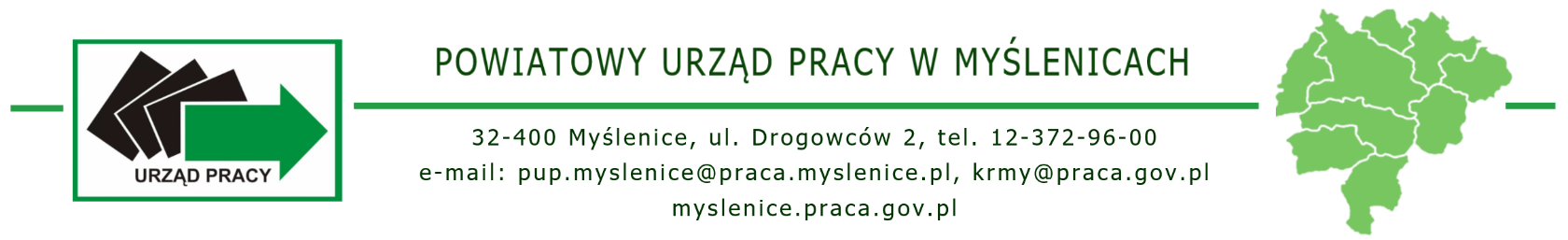 Informacja o VII Myślenickich Targach PracyUprzejmie informujemy, 
że w dniu 20 kwietnia 2023r., w godzinach od 900 do 1200
w sali gimnastycznej 
Zespołu Szkół Techniczno Ekonomicznych w Myślenicach 
odbędą się VII Myślenickie Targi Pracy.Jak co roku tak i tym razem organizacji Targów podjął się tut. Urząd, a patronat honorowy nad tą inicjatywą objął Starosta Myślenicki.VII Myślenickie Targi Pracy 
adresowane są do wszystkich osób poszukujących zatrudnienia lub zastanawiających się nad zmianą dotychczasowej pracy.Celem tej inicjatywy jest wspieranie rozwoju nowych miejsc pracy oraz stworzenie płaszczyzny wspólnej komunikacji pomiędzy osobami poszukującymi pracy 
a pracodawcami. W programie  zaplanowano prezentacje ofert pracy , dwa warsztaty dotyczące umiejętności skutecznego poszukiwania zatrudnienia;„Jeden Urząd – wiele możliwości ”,„ O czyn nie powie życiorys – czyli jak pracodawca czyta CV”Doradcy zawodowi i specjaliści ds. rozwoju zawodowego będą udzielali indywidualnych porad z uwzględnieniem osobistych predyspozycji i zainteresowań rozmówcy. Będzie można również skorzystać z pomocy ekspertów:US	– pracowników administracji skarbowej i 
ZUS	– pracowników systemu ubezpieczeń społecznychzapraszamy do udziału w przedsięwzięciu.